Μπαίνω από την πλατφόρμα στο «Εκπαιδευτικό υλικό» (φυλλάδια). Αν τα φυλλάδια περιέχουν ασκήσεις τότε να λύνονται και θα τις διορθώνουν οι μαθητές στο σπίτι (αυτοδιόρθωση) με ένα φυλλάδιο που θα λάβουν την επόμενη μέρα.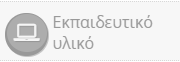 Επιλογές:Οι μαθητές διορθώνουν τις ασκήσεις. Μπαίνουν στο «Εκπαιδευτικό Υλικό» για να βρουν το φυλλάδιο με τις λύσεις. Test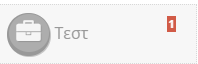 ΔευτέραΤρίτηΤετάρτηΠέμπτηΠαρασκευήΣάββατοΤΑΞΗ Ε΄:ΤΑΞΗ Ε΄:ΤΑΞΗ Ε΄:ΤΑΞΗ Ε΄:ΤΑΞΗ Ε΄:ΤΑΞΗ Ε΄:Γλώσσα:Μπαίνω από την πλατφόρμα στο «Εκπαιδευτικό υλικό» (φυλλάδια)Αν τα φυλλάδια περιέχουν ασκήσεις τότε θα λύνονται και θα τις διορθώνουν οι μαθητές στο σπίτι (αυτοδιόρθωση) με ένα φυλλάδιο που θα λάβουν την επόμενη μέρα.Γλώσσα :α)Οι μαθητές διορθώνουν τις ασκήσεις. Μπαίνουν στο «Εκπαιδευτικό Υλικό» για να βρουν το φυλλάδιο με τις λύσεις. β)TεστΓλώσσα:Μπαίνω από την πλατφόρμα στο «Εκπαιδευτικό υλικό» (φυλλάδια)Αν τα φυλλάδια περιέχουν ασκήσεις τότε θα λύνονται και θα τις διορθώνουν οι μαθητές στο σπίτι (αυτοδιόρθωση) με ένα φυλλάδιο που θα λάβουν την επόμενη μέρα.Γλώσσα :α)Οι μαθητές διορθώνουν τις ασκήσεις. Μπαίνουν στο «Εκπαιδευτικό Υλικό» για να βρουν το φυλλάδιο με τις λύσεις. β)TεστΓλώσσα:Μπαίνω από την πλατφόρμα στο «Εκπαιδευτικό υλικό» (φυλλάδια)Αν τα φυλλάδια περιέχουν ασκήσεις τότε θα λύνονται και θα τις διορθώνουν οι μαθητές στο σπίτι (αυτοδιόρθωση) με ένα φυλλάδιο που θα λάβουν την επόμενη μέρα.Γλώσσα :Οι μαθητές διορθώνουν τις ασκήσεις. Μπαίνουν στο «Εκπαιδευτικό Υλικό» για να βρουν το φυλλάδιο με τις λύσεις. Μαθηματικά:Μπαίνω από την πλατφόρμα στο «Εκπαιδευτικό υλικό» (φυλλάδια). Αν τα φυλλάδια περιέχουν ασκήσεις τότε θα λύνονται και θα τις διορθώνουν οι μαθητές στο σπίτι (αυτοδιόρθωση) με ένα φυλλάδιο που θα λάβουν την επόμενη μέρα.Μαθηματικά:α)Οι μαθητές διορθώνουν τις ασκήσεις. Μπαίνουν στο «Εκπαιδευτικό Υλικό» για να βρουν το φυλλάδιο με τις λύσεις. β)TεστΜαθηματικά:Μπαίνω από την πλατφόρμα στο «Εκπαιδευτικό υλικό» (φυλλάδια). Αν τα φυλλάδια περιέχουν ασκήσεις τότε θα λύνονται και θα τις διορθώνουν οι μαθητές στο σπίτι (αυτοδιόρθωση) με ένα φυλλάδιο που θα λάβουν την επόμενη μέρα.Μαθηματικά:α)Οι μαθητές διορθώνουν τις ασκήσεις. Μπαίνουν στο «Εκπαιδευτικό Υλικό» για να βρουν το φυλλάδιο με τις λύσεις. β)ΤεστΜαθηματικά:Μπαίνω από την πλατφόρμα στο «Εκπαιδευτικό υλικό» (φυλλάδια). Αν τα φυλλάδια περιέχουν ασκήσεις τότε θα λύνονται και θα τις διορθώνουν οι μαθητές στο σπίτι (αυτοδιόρθωση) με ένα φυλλάδιο που θα λάβουν την επόμενη μέρα.Μαθηματικά:Οι μαθητές διορθώνουν τις ασκήσεις. Μπαίνουν στο «Εκπαιδευτικό Υλικό» για να βρουν το φυλλάδιο με τις λύσεις. Φυσική:Μπαίνω από την πλατφόρμα στο «Εκπαιδευτικό υλικό» (φυλλάδια)Φυσική:TεστΘρησκευτικά:Μπαίνω από την πλατφόρμα στο «Εκπαιδευτικό υλικό»Γαλλικά:Μπαίνω από την πλατφόρμα στο «Εκπαιδευτικό υλικό» (φυλλάδια και φωτοτυπίες)Αν οι φωτοτυπίες περιέχουν ασκήσεις τότε να λύνονται και θα τις διορθώνουν οι μαθητές στο σπίτι (αυτοδιόρθωση) με ένα φυλλάδιο που θα λάβουν την επόμενη μέρα.Test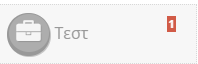 Γαλλικά:Μπαίνω από την πλατφόρμα στο «Εκπαιδευτικό υλικό» (φυλλάδια και φωτοτυπίες)Αν οι φωτοτυπίες περιέχουν ασκήσεις τότε να λύνονται και θα τις διορθώνουν οι μαθητές στο σπίτι (αυτοδιόρθωση) με ένα φυλλάδιο που θα λάβουν την επόμενη μέρα.TestΓαλλικά:Μπαίνω από την πλατφόρμα στο «Εκπαιδευτικό υλικό» (φυλλάδια και φωτοτυπίες)Αν οι φωτοτυπίες περιέχουν ασκήσεις τότε να λύνονται και θα τις διορθώνουν οι μαθητές στο σπίτι (αυτοδιόρθωση) με ένα φυλλάδιο που θα λάβουν την επόμενη μέρα.TestΜουσική: Μπαίνω από την πλατφόρμα στο «Εκπαιδευτικό υλικό» (φυλλάδια και φωτοτυπίες). Αν οι φωτοτυπίες περιέχουν ασκήσεις τότε να λύνονται και θα τις διορθώνουν οι μαθητές στο σπίτι (αυτοδιόρθωση) με ένα φυλλάδιο που θα λάβουν την επόμενη μέρα.TestΑΓΓΛΙΚΑΜπαίνω από την πλατφόρμα στο «Εκπαιδευτικό υλικό» (φυλλάδια). Αν τα φυλλάδια περιέχουν ασκήσεις τότε να λύνονται και θα τις διορθώνουν οι μαθητές στο σπίτι (αυτοδιόρθωση) με ένα φυλλάδιο που θα λάβουν την επόμενη μέρα.ΑΓΓΛΙΚΑTestΑΓΓΛΙΚΑTest